Formulaire de demande de renseignement pour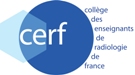 Actions de coaching / projetsBonjour,Je suis intéressé(e) pour un complément d’informations et un devis concernant :O un coaching individuelO un coaching d’équipeO un accompagnement projetEn deux mots, mon souhait / mon projet est le suivant :Ma source de financement serait : O PersonnelO InstitutionnelO Non connu à ce jourDate de la demande : Contact pour être joint suite à votre demandeNomPrénomAdresse postaleEmailTel